Воронов Сергей Александрович,профессор кафедры 7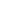 This report reflects citations to source items indexed within All DatabasesPublished Items in Each Year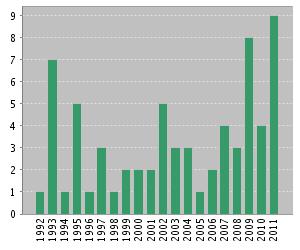 The latest 20 years are displayed.
View a graph with all years. Citations in Each Year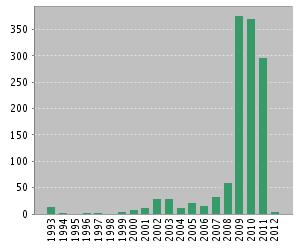 The latest 20 years are displayed.
View a graph with all years. Results found:87Sum of the Times Cited [?] :1325Sum of Times Cited without self-citations [?] :1206 Citing Articles[?] :908Citing Articles without self-citations [?] :861Average Citations per Item [?] :15.23h-index [?] :13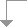 Use the checkboxes to remove individual items from this Citation Report 
or restrict to items published between  and  2008 
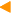 2009 2010 2011 2012 
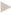 TotalAverage Citations
per YearUse the checkboxes to remove individual items from this Citation Report 
or restrict to items published between  and  593763722975132538.97 1. 

Title: An anomalous positron abundance in cosmic rays with energies 1.5-100 GeV 
Author(s): Adriani O.; Barbarino G. C.; Bazilevskaya G. A.; et al.
Source: NATURE  Volume: 458   Issue: 7238   Pages: 607-609   DOI: 10.1038/nature07942   Published: APR 2 2009 0 202 227 145 1 575 143.75  2. 

Title: New Measurement of the Antiproton-to-Proton Flux Ratio up to 100 GeV in the Cosmic Radiation 
Author(s): Adriani O.; Barbarino G. C.; Bazilevskaya G. A.; et al.
Group Author(s): PAMELA Collaboration 
Source: PHYSICAL REVIEW LETTERS  Volume: 102   Issue: 5     Article Number: 051101   DOI: 10.1103/PhysRevLett.102.051101   Published: FEB 6 2009 0 122 97 48 0 267 66.75  3. 

Title: PAMELA - A payload for antimatter matter exploration and light-nuclei astrophysics 
Author(s): Picozza P.; Galper A. M.; Castellini G.; et al.
Source: ASTROPARTICLE PHYSICS  Volume: 27   Issue: 4   Pages: 296-315   DOI: 10.1016/j.astropartphys.2006.12.002   Published: APR 2007 28 33 11 17 0 101 16.83  4. 

Title: PAMELA Results on the Cosmic-Ray Antiproton Flux from 60 MeV to 180 GeV in Kinetic Energy 
Author(s): Adriani O.; Barbarino G. C.; Bazilevskaya G. A.; et al.
Source: PHYSICAL REVIEW LETTERS  Volume: 105   Issue: 12     Article Number: 121101   DOI: 10.1103/PhysRevLett.105.121101   Published: SEP 13 2010 0 0 6 36 2 44 14.67  5. 

Title: Experiment NINA: investigation of low energy nuclear fluxes in the near-Earth space 
Author(s): Bakaldin A; Barbiellini G; Bartalucci S; et al.
Source: ASTROPARTICLE PHYSICS  Volume: 8   Issue: 1-2   Pages: 109-121   DOI: 10.1016/S0927-6505(97)00047-9   Published: DEC 1997 1 1 2 0 0 27 1.69  6. 

Title: The PAMELA experiment in space 
Author(s): Bonvicini V; Barbiellinia G; Boezio M; et al.
Conference: 8th Pisa Meeting on Advanced Detectors Location: LA BIODOLA, ITALY Date: MAY 21-27, 2000 
Source: NUCLEAR INSTRUMENTS & METHODS IN PHYSICS RESEARCH SECTION A-ACCELERATORS SPECTROMETERS DETECTORS AND ASSOCIATED EQUIPMENT  Volume: 461   Issue: 1-3   Pages: 262-268   DOI: 10.1016/S0168-9002(00)01221-3   Published: APR 1 2001 0 0 0 0 0 25 2.08  7. 

Title: The space experiment PAMELA 
Author(s): Boezio M; Bonvicini V; Mocchiutti E; et al.
Conference: 2nd International Conference on Particle and Fundamental Physics in Space Location: Washington, DC Date: DEC 10-12, 2003 
Sponsor(s): NASA 
Source: NUCLEAR PHYSICS B-PROCEEDINGS SUPPLEMENTS  Volume: 134   Pages: 39-46   DOI: 10.1016/j.nuclphysbps.2004.08.006   Published: SEP 2004 8 1 1 0 0 25 2.78  8. 

Title: In-orbit performance of the space telescope NINA and Galactic cosmic-ray flux measurements 
Author(s): Bidoli V; Canestro A; Casolino M; et al.
Source: ASTROPHYSICAL JOURNAL SUPPLEMENT SERIES  Volume: 132   Issue: 2   Pages: 365-375   DOI: 10.1086/318955   Part: Part 1   Published: FEB 2001 3 2 0 3 0 23 1.92  9. 

Title: A statistical procedure for the identification of positrons in the PAMELA experiment 
Author(s): Adriani O.; Barbarino G. C.; Bazilevskaya G. A.; et al.
Source: ASTROPARTICLE PHYSICS  Volume: 34   Issue: 1   Pages: 1-11   DOI: 10.1016/j.astropartphys.2010.04.007   Published: AUG 2010 0 0 7 14 0 21 7.00  10. 

Title: The PAMELA experiment on satellite and its capability in cosmic rays measurements 
Author(s): Adriani O; Ambriola M; Barbarino G; et al.
Conference: 9th International Vienna Conference on Instrumentation Location: VIENNA, AUSTRIA Date: FEB 19-23, 2001 
Sponsor(s): Austrian Fed Minist Educ Sci & Culture; Vienna Convent Bur; Univ Technol; Austrian Airlines; Bank Austria AG; Cambridge Univ Press 
Source: NUCLEAR INSTRUMENTS & METHODS IN PHYSICS RESEARCH SECTION A-ACCELERATORS SPECTROMETERS DETECTORS AND ASSOCIATED EQUIPMENT  Volume: 478   Issue: 1-2   Pages: 114-118   Article Number: PII S0168-9002(01)01726-0   DOI: 10.1016/S0168-9002(01)01726-0   Published: FEB 1 2002 0 0 0 0 0 20 1.82 